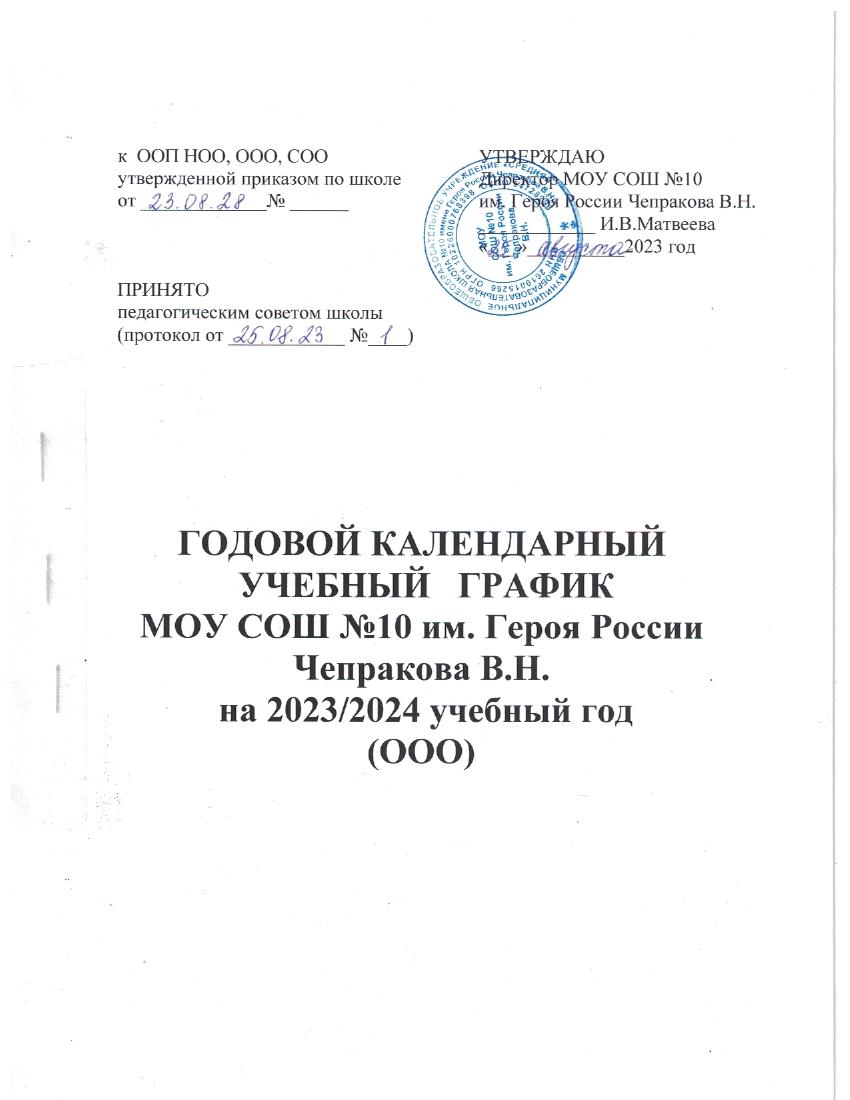 Календарный учебный график для ООП основного общего образования
на 2023/24 учебный год при шестидневной учебной неделеОсновное общее образованиеПояснительная запискаКалендарный учебный график составлен для основной общеобразовательной программы основного общего образования в соответствии сФедеральным законом от 29.12.2012 № 273-ФЗ «Об образовании в Российской Федерации»;СП 2.4.3648-20 «Санитарно-эпидемиологические требования к организациям воспитания и обучения, отдыха и оздоровления детей и молодежи»;СанПиН 1.2.3685-21 «Гигиенические нормативы и требования к обеспечению безопасности и (или) безвредности для человека факторов среды обитания»;ФГОС ООО, утвержденным приказом Минпросвещения от 31.05.2021 № 287;ФОП ООО, утвержденной приказом Минпросвещения от 18.05.2023 № 370.1. Даты начала и окончания учебного года1.1. Дата начала учебного года: 01.09.2023.1.2. Дата окончания учебного года (5–8-е классы): 25.05.2024.1.3. Дата окончания учебного года (9-й класс): определяется расписанием ГИА.2. Периоды образовательной деятельности2.1. Продолжительность учебного года:5–8-е классы – 34 недель (195 учебных дней);9-е классы — 34 недели без учета государственной итоговой аттестации (ГИА).2.2. Продолжительность учебных периодов по триместрам в учебных неделях и учебных днях5–8-е классы9-е классы3. Продолжительность каникул, праздничных и выходных дней5–8-е классы9-е классы* Для обучающихся выпускных классов учебный год завершается в соответствии с расписанием ГИА.** В календарном учебном графике период летних каникул определен примерно.4. Сроки проведения промежуточной аттестации Промежуточная аттестация проводится без прекращения образовательной деятельности по предметам учебного плана в сроки:с 10.10.2023 по 27.10.2023;с 10.12.2023 по 29.12.2023;с 05.03.2024 по 22.03.2024;с 01.05.2024 по 25.05.2024.5. Дополнительные сведения5.1. Режим работы образовательной организации5.2. Распределение образовательной недельной нагрузки5.3. Расписание звонков и перемен5–9-е классыУчебный периодДатаДатаПродолжительностьПродолжительностьУчебный периодНачалоОкончаниеКоличество учебных недельКоличество учебных днейI четверть01.09.202327.10.2023849II четверть06.11.202329.12.2023847III четверть08.01.202422.03.20241161IV четверть01.04.202425.05.2024743Итого в учебном годуИтого в учебном годуИтого в учебном году34195Учебный периодДатаДатаПродолжительностьПродолжительностьУчебный периодНачалоОкончаниеКоличество учебных недельКоличество учебных днейI четверть01.09.202327.10.2023849II четверть06.11.202329.12.2023847III четверть08.01.202422.03.20241161IV четверть01.04.202425.05.2024743Итого в учебном году без учета ГИА*Итого в учебном году без учета ГИА*Итого в учебном году без учета ГИА*34195Каникулярный периодДатаДатаПродолжительность каникул, праздничных и выходных дней в календарных дняхКаникулярный периодНачалоОкончаниеПродолжительность каникул, праздничных и выходных дней в календарных дняхОсенние каникулы 28.10.202305.11.20239Зимние каникулы30.12.202307.01.20249Весенние каникулы23.03.202431.03.20249Летние каникулы26.05.202431.08.202498Выходные дниВыходные дниВыходные дни32Из них праздничных днейИз них праздничных днейИз них праздничных дней4ИтогоИтогоИтого161Каникулярный периодДатаДатаПродолжительность каникул, праздничных и выходных дней в календарных дняхКаникулярный периодНачалоОкончание*Продолжительность каникул, праздничных и выходных дней в календарных дняхОсенние каникулы28.10.202305.11.20239Зимние каникулы30.12.202307.01.20249Весенние каникулы23.03.202431.03.20249Летние каникулы**01.07.202431.08.202462Выходные дниВыходные дниВыходные дни32Из них праздничных днейИз них праздничных днейИз них праздничных дней4ИтогоИтогоИтого125КлассПредметы, по которым осуществляется промежуточная аттестацияФормы проведения аттестации5-й, 6-йРусский языкДиагностическая работа5-й, 6-йРодной языкДиагностическая работа7-й, 8-йРусский языкДиагностическая работа5-й, 6-й, 7-й, 8-й, 9-йЛитератураДиагностическая работа5-й, 6-йРодная литератураТестирование5-й, 6-й, 7-й, 8-й, 9-йИностранный языкДиагностическая работа5-й, 6-й, 7-й, 8-й, 9-йВторой иностранный языкСобеседование5-й, 6-йМатематикаДиагностическая работа7-й, 8-йАлгебраДиагностическая работа7-й, 8-йГеометрияДиагностическая работа5-й, 6-й, 7-й, 8-й, 9-йИнформатикаДиагностическая работа5-й, 6-йИсторияДиагностическая работа7-й, 8-й, 9-йИсторияДиагностическая работа5-й, 7-й, 8-й, 9-йОбществознаниеДиагностическая работа6-йОбществознаниеДиагностическая работа5-й, 7-й, 8-й, 9-йГеографияДиагностическая работа6-йГеографияДиагностическая работа5-й, 6-йБиологияДиагностическая работа7-й, 8-й, 9-йБиологияДиагностическая работа7-й, 8-й, 9-йФизикаДиагностическая работа8-й, 9-йХимияДиагностическая работа5-й, 6-й, 7-йМузыкаТестирование5-й, 6-й, 7-й, 8-йИзобразительное искусствоТестирование5-й, 6-й, 7-й, 8-йТехнологияТестирование5-й, 6-й, 7-й, 8-й, 9-йФизическая культураТестирование5-й, 6-й, 7-й, 8-й, 9-йОсновы безопасности жизнедеятельностиДиагностическая работаПериод учебной деятельности5–9-е классыУчебная неделя (дней)6Урок (минут)40Перерыв (минут)10–20Периодичность промежуточной аттестациипо четвертямОбразовательная деятельностьНедельная нагрузка в академических часахНедельная нагрузка в академических часахНедельная нагрузка в академических часахНедельная нагрузка в академических часахНедельная нагрузка в академических часахОбразовательная деятельность5-е классы6-е классы7-е классы8-е классы9-е классыУрочная3233353636Внеурочная33333УрокПродолжительность урокаПродолжительность перемены1-й8:30–9:1010 минут2-й9:20–10:0030 минут3-й10:30–11:1020 минут4-й11:30–12:1010 минут5-й12:20–13:0010 минут6-й13.10-13.5010 минут7-й14.00-14.40Перерыв между уроками и занятиями внеурочной деятельности – 30 минутПерерыв между уроками и занятиями внеурочной деятельности – 30 минутПерерыв между уроками и занятиями внеурочной деятельности – 30 минутВнеурочная деятельностьС 15:45–